東吳大學揚威國際辯論賽  力克北京大學奪冠記者吳玉婷/東吳國貿系報導首屆國際大學生華語辯論公開賽由中國政法大學舉辦，全世界32支勁旅雲集北京，臺灣由東吳大學、中山大學代表參加，歷經七天激戰，中山大學與國際關係學院獲頒季軍，東吳大學則在26日的大決賽中，擊敗北京大學，奪得冠軍殊榮。本次國際辯論賽的參賽隊伍，來自大陸、香港、澳門、臺灣、新加坡、澳洲及英國，共32所名校共襄盛舉，裁判團涵蓋大學教授、執業律師、外交官、資深辯手等專業人士，是華語辯論圈最高規格的國際賽事之一。比賽辯題聚焦於法律爭議與道德困境，包括自由處置自己的身體是否是個人權利、犧牲少數保護多數是否正義。辯論賽的發起人肖磊指出，這些辯題對選手的學養是極大的考驗，也是每個人終其一生需要思考的難題。經過長達七天的激烈交鋒，東吳大學憑藉著充實的準備、精彩的表達，擊退了澳門大學、澳洲國立大學、莫納什大學等國際知名學府，更屢次創下賽會中最懸殊比分的勝績，在裁判與觀眾的陣陣好評中晉級大決賽。26日的大決賽，辯題為「安置他國難民是/不是一個國家的義務」，東吳大學擔任正方，北京大學為反方。裁判邀請到中國大陸前駐英大使馬振崗、前駐沙烏地阿拉伯大使吳思科、央視著名主持人路一鳴等各界翹楚。現場千人觀賽，東吳大學選手張兆廷表示，看到東吳的校徽登上決賽舞臺，內心實在激動不已。決賽時雙方立論嚴密、駁論犀利，東吳大學闡述了1951年聯合國難民地位公約、G20高峰會的倡議，以及敘利亞難民的種種悲劇，有理有據、感情豐沛。正方四辯曾厚恩更於結辯時，將價值昇華至「仁」的精神境界，讓裁判眾口交譽、現場氣氛沸騰，結辯後，觀眾掌聲久久不散。最終東吳大學以17比9戰勝北京大學，成為新科世界冠軍。對此佳績，曾厚恩表示，感謝校友暨教練張哲耀學長多年來的悉心指導，一切榮耀歸於東吳。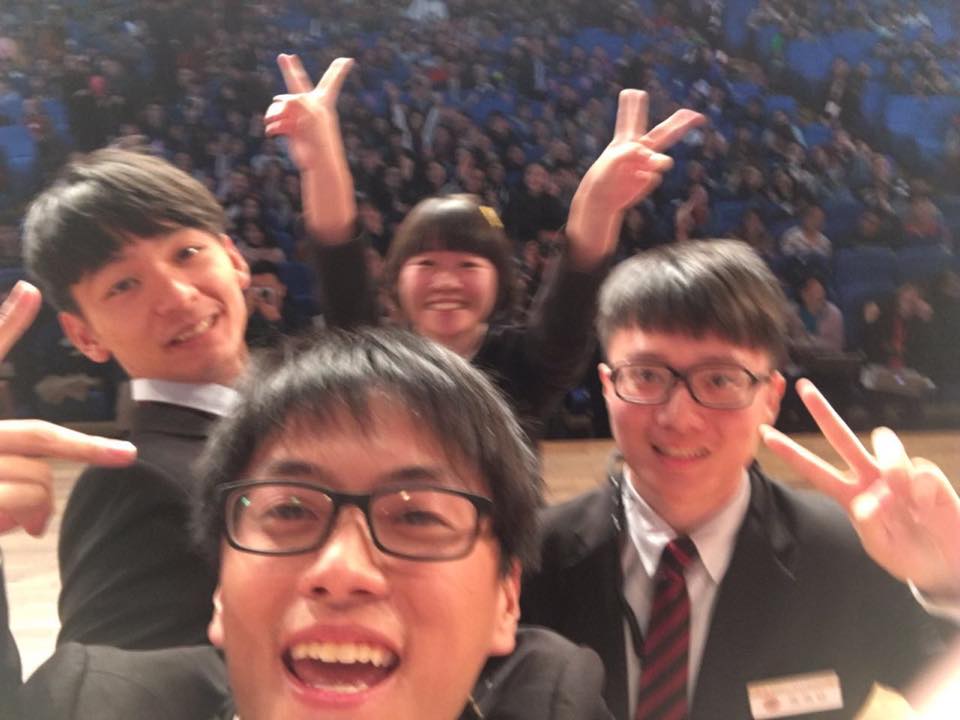 東吳大學選手在決賽舞臺上自拍(攝影/曾厚恩)